 groupement forestier de québec-montmorency inc.Politique de REDISTRIBUTION DES BÉNÉFICES et des surplusPolitiqueÉtant donné que la finalité d’un groupement forestier est l’aménagement collectif des propriétés et de retourner en services et en valeur le fruit des opérations du groupement forestier aux propriétaires conventionnés et à la collectivité, la présente politique vise à préciser les principes devant guider la redistribution des bénéfices et des surplus.PrincipesLa présente politique repose sur les principes suivants : Le groupement forestier précise la façon et les conditions selon lesquelles les bénéfices et les surplus dégagés dans le cadre de ses opérations seront utilisés (conditions salariales, retour en services, achat de lots, retour aux collectivités, aux travailleurs ou aux actionnaires ou détenteurs de part sociale, etc.).Le groupement forestier rend des comptes annuellement à ses membres sur ses états financiers et ses résultats dans un rapport annuel.Règles de fonctionnementLe groupement forestier respecte les principes énoncés ci-dessus en mettant en œuvre les règles suivantes adoptées au préalable lors de l’assemblée annuelle.Thème 1 – Usage prévu des bénéfices et des surplus et modalités de redistribution aux membres du groupement forestier, aux travailleurs et aux collectivitésL’affectation des bénéfices et des surplus est entérinée en assemblée annuelle en fonction des états financiers du groupement forestier.La redistribution aux propriétaires conventionnés du groupement forestier est réalisée sous la forme des services ou des biens suivants :services à coûts préférentiels;achats de lots boisés;achats d’équipements forestiers et de machineries forestières.Les bénéfices sont utilisés au bénéfice des employés de la façon suivante :Participation au reer collectif des employés;Les bénéfices sont utilisés au bénéfice du groupement forestier de la façon suivante :remboursement des prêts contractés par le groupement forestier;investissements dans des projets relevant du groupement forestier;contributions au fonds de roulement du groupement forestier.Thème 2 – Reddition de comptesLe groupement forestier rend compte de sa situation financière aux propriétaires conventionnés selon les formes suivantes : Le rapport annuel du groupement forestier comprend un bilan de l’utilisation et de la redistribution des excédents.Le rapport annuel du groupement forestier présente la projection des activités à venir. Le rapport annuel du groupement forestier fait état des indicateurs financiers et des résultats de l’année se terminant.Confirmation d’adoption de la politique de redistribution des bénéfices du groupement forestier en assemblée annuelle et de sa réception par le membreLa présente politique de redistribution des bénéfices a été adoptée par le conseil d’administration le 13 mai 2022 et a été adoptée par les membres en assemblée annuelle le 21 juin 2022.Dispositif de diffusion de la politiquePour tous les membres dûment en règle du groupement forestier, la politique sera transmise lors de la prochaine convocation à l’assemblée générale suivant l’adoption du modèle d’affaires des groupements forestiers. Pour tous nouveaux membres, la politique sera expliquée et transmise au moment de l’adhésion au groupement forestier.La politique sera également affichée dans les locaux et sur le site web.Le trésorier du conseil d’administration du groupement est responsable de l’application de la politique.  Vous pouvez vous adresser à cette personne pour toutes questions.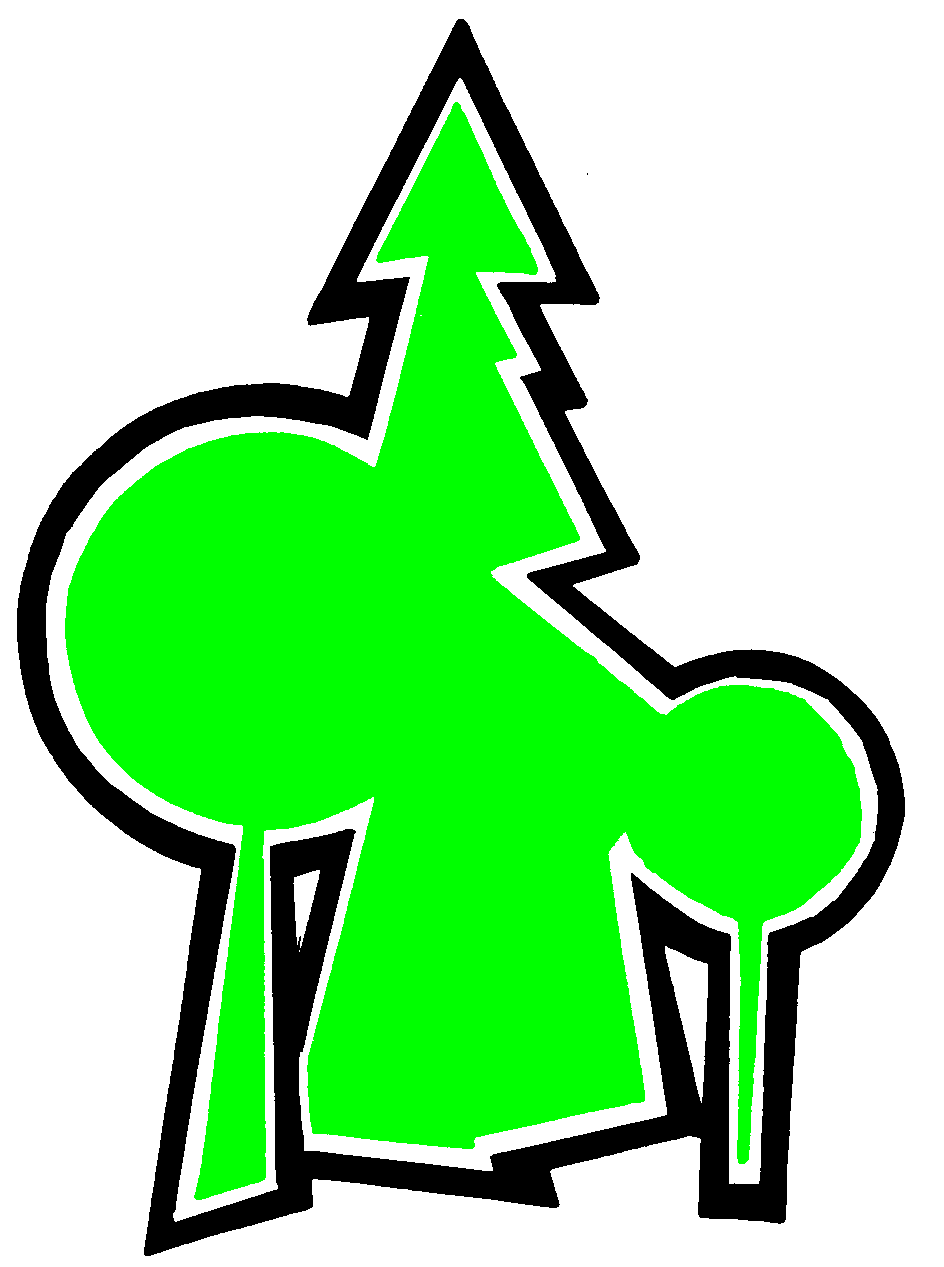 